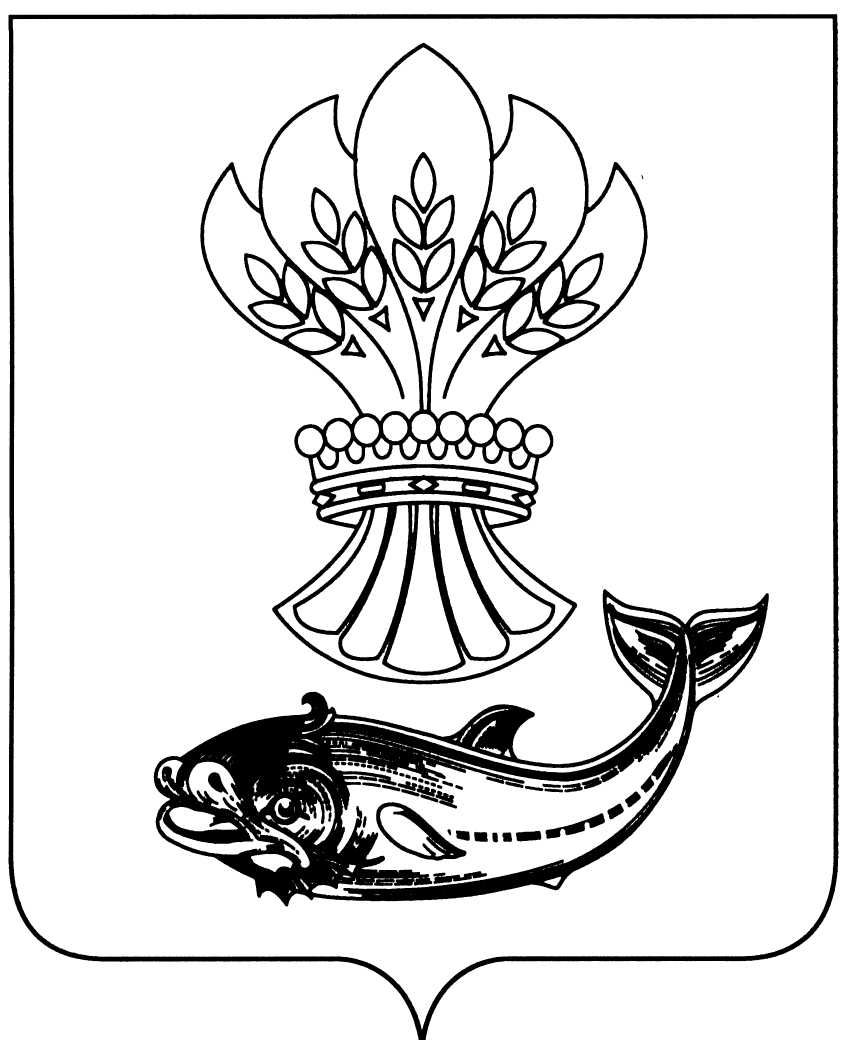 АДМИНИСТРАЦИЯ ПАНИНСКОГО МУНИЦИПАЛЬНОГО РАЙОНАВОРОНЕЖСКОЙ ОБЛАСТИП О С Т А Н О В Л Е Н И Еот 10.10.2019г. № 397  р.п.ПаниноВ целях приведения оплаты труда работников муниципального казенного учреждения Панинский «Центр организационного обеспечения деятельности органов местного самоуправления» (далее – МКУ Панинский «ЦООДОМС») в соответствие с действующим законодательством, администрация Панинского муниципального района постановляет:1.Утвердить прилагаемое Положение об оплате труда работников МКУ Панинский «ЦООДОМС». 2. Признать утратившим силу постановление администрации Панинского муниципального района от 28.12.2018 № 481 «Об утверждении положения об оплате труда работников муниципального казенного учреждения Панинский «Центр организационного обеспечения деятельности органов местного самоуправления».3. Настоящее постановление вступает в силу со дня его официального опубликования и распространяет свое действие на правоотношения, возникшие с 01.10.2019.4. Опубликовать настоящее постановление в официальном периодическом печатном издании Панинского муниципального района Воронежской области «Панинский муниципальный вестник».5. Контроль за исполнением настоящего постановления возложить на руководителя аппарата администрации Панинского муниципального района Лепкова Ю.Л. Глава Панинского муниципального района Н.В. ЩегловУтвержденопостановлением администрации Панинского муниципального района от 10.10.2019 г. № 397Положение об оплате труда работников муниципального казенного учреждения Панинский «Центр организационного обеспечения органов местного самоуправления»Общие положенияНастоящее Положение об оплате труда работников муниципального казенного учреждения Панинский «Центр организационного обеспечения деятельности органов местного самоуправления» (далее – Положение) разработано в целях упорядочения системы оплаты труда работников муниципального казенного учреждения Панинский «Центр организационного обеспечения деятельности органов местного самоуправления» (далее – МКУ Панинский «ЦООДОМС») за счет средств бюджета Панинского муниципального района и иных источников финансирования.Месячная заработная плата работника, полностью отработавшего за этот период норму рабочего времени и выполнившего нормы труда (трудовые обязанности), не может быть ниже минимального размера оплаты труда.Заработная плата работника зависит от его квалификации, сложности выполняемой работы, количества и качества затраченного труда и максимальным размером не ограничивается.Условия оплаты труда работника, включая размер оклада (должностного оклада), выплаты компенсационного и стимулирующего характера, являются обязательными для включения в трудовой договор.Конкретизация положений о системе оплаты труда работников МКУ Панинский «ЦООДОМС» осуществляется приказом директора МКУ Панинский «ЦООДОМС».Порядок и условия оплаты трудаОплата труда работников МКУ Панинский «ЦООДОМС», включая директора учреждения, состоит из:- оклада (должностного оклада);- выплат компенсационного характера;- выплат стимулирующего характера.Оплата труда директора учреждения производится в порядке и размерах, определяемых правовым актом администрации Панинского муниципального района Воронежской области.Должностные оклады работников МКУ Панинский «ЦООДОМС» устанавливаются в следующих размерах:К выплатам компенсационного характера относятся:- выплаты работникам, занятым на тяжелых работах, работах с вредными и (или) опасными и иными особыми условиями труда;- выплаты за работу в условиях, отклоняющихся от нормальных (при выполнении работ различной квалификации, совмещении профессий (должностей), расширении зон обслуживания, увеличении объема работы или исполнении обязанностей временно отсутствующего работника без освобождения от работы, определенной трудовым договором, сверхурочной работе, работе в ночное время, выходные и нерабочие праздничные дни и при выполнении работ в других условиях, отклоняющихся от нормальных); - надбавки за работу со сведениями, составляющими государственную тайну.Выплаты компенсационного характера (надбавки, доплаты) устанавливаются в процентах к окладу (должностному окладу) работника или в абсолютных размерах при наличии оснований для их выплаты.Выплата за работу в условиях, отклоняющихся от нормальных, устанавливаются приказом директора МКУ Панинский «ЦООДОМС»:- при совмещении профессий (должностей) до 80 % должностного оклада;- при расширении зон обслуживания до 50 % должностного оклада;- при исполнении обязанностей временного отсутствующего работника без освобождения от работы, определенной трудовым договором, в соответствии со ст. 151 Трудового кодекса Российской Федерации;- выполнение сверхурочной работы оплачивается в соответствии со ст. 152 Трудового кодекса Российской Федерации;- при работе в ночное время в размере от 20 до 35 процентов должностного оклада за каждый час работы в ночное время в соответствии со ст. 154 Трудового кодекса Российской Федерации;- при выполнении работ в выходные и праздничные дни в соответствии со ст. 153 Трудового кодекса Российской Федерации.Размеры выплат компенсационного характера и условия их установления определяются в соответствии с трудовым законодательством в локальных нормативных актах МКУ Панинский «ЦООДОМС». Размеры выплат компенсационного характера не могут быть ниже размеров, установленных трудовым законодательством и иными нормативными актами, содержащими нормы трудового права.К выплатам стимулирующего характера относятся выплаты, направленные на стимулирование к качественному результату труда, а также поощрение за выполненную работу:- надбавка за выслугу лет;- надбавка за интенсивность и высокие результаты работы;- надбавка за качество выполняемых работ;- премиальные выплаты по итогам работы (за квартал, год).Выплаты стимулирующего характера устанавливаются в процентах к окладу (должностному окладу) работника или в абсолютных размерах в пределах фонда оплаты труда учреждения.Надбавка к должностному окладу за интенсивность и высокие результаты работы устанавливается директором МКУ Панинский «ЦООДОМС» дифференцированно с учетом личного вклада каждого работника в размере до 250 % должностного оклада. Данная надбавка может отменяться или уменьшаться при несвоевременном выполнении задания, ухудшении качества работы, нарушении трудовой дисциплины.Надбавка к должностному окладу за выслугу лет выплачивается работникам МКУ Панинский «ЦООДОМС» в следующих размерах:Стаж работы, дающий право на получение ежемесячной надбавки за выслугу лет, исчисляется по трудовой книжке в соответствии с правилами исчисления стажа работы.Надбавка за качество выполняемых работ устанавливается в размере одного должностного оклада в месяц.Премиальные выплаты по итогам работы производятся по результатам работы и устанавливается приказом директора МКУ Панинский «ЦООДОМС», директору МКУ Панинский «ЦООДОМС» правовым актом администрации Панинского муниципального района за счет средств экономии фонда оплаты труда.Другие вопросы оплаты трудаРаботникам МКУ Панинский «ЦООДОМС» (кроме техника по уборке помещений, рабочего по благоустройству) за счет фонда оплаты труда в течение календарного года предоставляются материальная помощь в размере двух должностных окладов и единовременная выплата при предоставлении ежегодного оплачиваемого отпуска в размере двух должностных окладов, выплачиваемая к ежегодному отпуску. При поступлении работника на работу, переводе, увольнении работника материальная помощь и единовременная выплата при предоставлении ежегодного оплачиваемого отпуска выплачиваются пропорционально отработанному времени в текущем году из расчета 1/12 годового размера материальной помощи и единовременной выплаты за каждый полный месяц работы.За счет средств экономии фонда оплаты труда работникам может быть оказана дополнительная материальная помощь в пределах должностного оклада в связи с юбилейными датами, выплачена единовременная премия в связи с установленными трудовым законодательством праздничными днями или оказана материальная помощь в иных особых случаях (несчастный случай, смерть родителей или членов семьи, стихийное бедствие, длительная (более одного месяца) болезнь, вступление в брак, рождение ребенка, выход на пенсию, в связи с трудным семейным финансовым положением).Об утверждении Положения об оплате труда работников муниципального казенного учреждения Панинский «Центр организационного обеспечения деятельности органов местного самоуправления» № п/пНаименование должностейДолжностной оклад, рублей1Директор, главный бухгалтер73652Заместитель директора66273Экономист, главный специалист64594Бухгалтер, бухгалтер-кассир, специалист, специалист по кадрам, специалист-юрисконсульт, инженер-сметчик59685Старший оперативный дежурный ЕДДС, оперативный дежурный ЕДДС56986Машинистка55947Техник по уборке помещений, рабочий по благоустройству69428Техник по вождению автомобиля, делопроизводитель3899При стаже работыРазмер надбавки, %От 3 до 8 лет10От 8 до 13 лет15От 13 до 18 лет20От 18 до 23 лет25Свыше 23 лет30